                                                                     Refract Theatre Company: 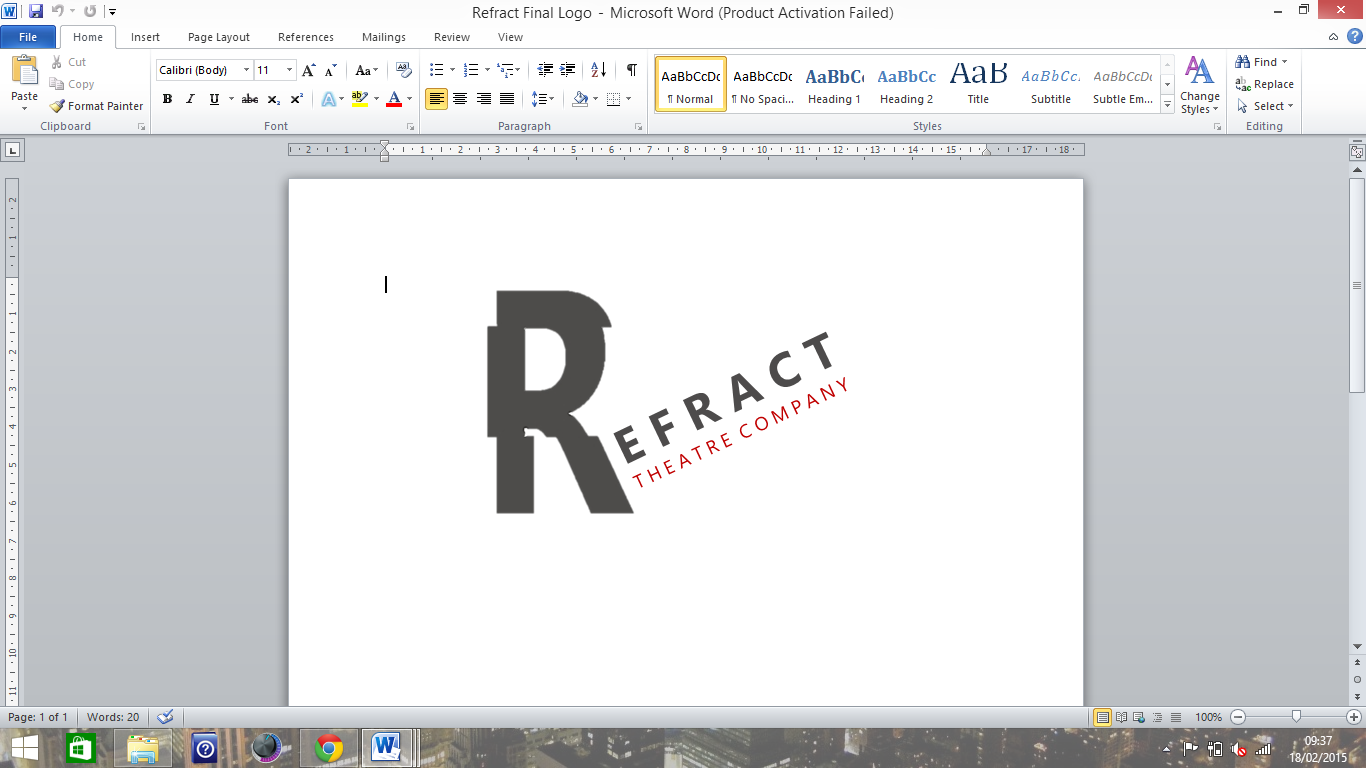                                                           ‘Selfie Song’ Lyrics                                       Completed by: Samantha Milne, Sound DesignerGSam: Let me take you back to 1839,         D	C	G         A year deemed ordinary but, a revolutionary time.         G         A handsome man, with a curl in his hair         D         A kick in his step and a natural flair         C         He set up his gear outside of his store,          G         A proud gent he stood…Mark: but wait… there’s more.G          Little did he know it was the start of a craze, D	C          One that can be taken in (Sam joins in) numerous ways…Steph: The first thing to consider, more important than the rest,           Not the person in the picture ALL: (NO),Steph: But how to make them look their best.Yasmin: So pick your bra up of the floor,Morgan: Take your boxers off the bed,Both Y and M: ‘Cause your selfie won’t be killer with underwear next to your head.Mark: If it’s a sunny day outside and you’re about to strike a pose,Tom: Babe, your eyes might sparkle but where is your nose? Amy: Don’t ever take from down below and commit the selfie sin ALL: (SAY WHAT) Amy: Tilt that camera up above and erase that double chinMark (Strum and tap): Duck face, bite the lip, Fake laugh, looking fit,Bitch face, why so mean? Sexy eyes, keep them keen.Both M and A: Teeth out, teeth in,Hanging face, double chin, Dick pic, eyebrow game, Post sex selfie, got no shame.Mark: Grumpy pretty, grumpy cute, Go on love, play that flute. (Flute instrumental)(DUM, DUM)ALL: When you go on holiday,That should be a treat,So put away your camera,No one wants to see your feet.Capturing your happy time is really a delight,So wrap your arms around your girl,You know the time is right. ALL: Now show off your new baby bump for everyone to see,She’s carrying your little one, Let’s pretend she’s not that chubby/ Sam: FAT…Mark: There’s a selfie opportunity for everything you do,ALL: From the moment that you eat a meal, to when you have a poo.ALL: Snapchat is for seconds,Instagram’s for likes,Twitter gets you trending,Myspace? Take a hike.Bye-byeeeee*Chords G,D,C played by Mark on Guitar continually